OPPILAAN TAVOITTEET JA ITSEARVIOINTI 1. -  2. lk   Nimi:___________________________________________________________________   OPIN TAITAVAKSI OPPIJAKSI (L1)Oma tavoitteeni Oma arvioniOlen kiinnostunut oppimaan uutta.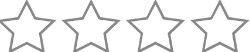 Teen töitä innokkaasti.Olen hyvä oppimaan.TOIMIN YHDESSÄ MUIDEN KANSSA (L2)TOIMIN YHDESSÄ MUIDEN KANSSA (L2)TOIMIN YHDESSÄ MUIDEN KANSSA (L2)Teen töitä yhdessä kavereiden kanssa. Pystyn opiskelemaan kaikkien kanssa.Noudatan yhteisiä sääntöjä.HUOLEHDIN ITSESTÄNI JA YMPÄRISTÖSTÄNI (L3)HUOLEHDIN ITSESTÄNI JA YMPÄRISTÖSTÄNI (L3)HUOLEHDIN ITSESTÄNI JA YMPÄRISTÖSTÄNI (L3)Olen ystävällinen.Osaan toimia hyvien tapojen mukaan.Pidän huolta tavaroista ja siisteydestä.LUEN, NÄEN, KUULEN JA KOEN (L4)LUEN, NÄEN, KUULEN JA KOEN (L4)LUEN, NÄEN, KUULEN JA KOEN (L4)Osaan etsiä tietoa.Luen ja harjoittelen ymmärtämään lukemaani.TARTUN TEKNIIKKAAN (L5)TARTUN TEKNIIKKAAN (L5)TARTUN TEKNIIKKAAN (L5)Olen kokeillut erilaisia laitteita.USKALLAN YRITTÄÄ (L6)USKALLAN YRITTÄÄ (L6)USKALLAN YRITTÄÄ (L6)Jaksan yrittää, vaikka en heti onnistu.TUTUSTUN JA VAIKUTAN TULEVAAN (L7)TUTUSTUN JA VAIKUTAN TULEVAAN (L7)TUTUSTUN JA VAIKUTAN TULEVAAN (L7)Osaan kertoa mielipiteeni ryhmässä.Koen, että minua kuunnellaan.